Святитель Иннокентий.Апостол Америки и Сибири.( Московский и Коломенский)«Кто я, — говорил он, — дерзающий воспринять и слово и власть моих предшественников? Ученик отдаленнейшего времени, отдаленнейшего края и в отдаленной стране проведший более половины своей жизни; не более как смиренный делатель на ниве Христовой, учитель младенцев и младенчествующих в вере».

Святители, подвижники и проповедники издавна особо почитались на Руси. Они  давали наставления на многие тысячелетия вперед, указывали людям светлый  путь движения по жизненному пути.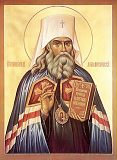 Таким был и святитель Иннокентий. Урожденный Иван Попов, ставший в последствии величайшим миссионером, святителем, проповедником Сибири и Америки.Высокопреосвященным Иннокентием, митрополитом Московским и Коломенским.В краеведческом отделе музея им. академика М.К Янгеля наши гости могут познакомиться с жизнью и судьбой этого уникальнейшего человека.Баннерная выставка из фондов  музея города Братска расскажет вам о детских и юношеских годах Вани Попова – будущего Апостола Америки и Сибири. Очень интересно описывается и его духовная деятельность. Выставка содержит богатый фотоматериал и библиография работ святителя Иннокентия.Выставка рассчитана на широкую аудиторию, и детям и взрослым будет интересен путь нашего Великого сибирского просветителя.Выставку, посвященную жизни святителя Иннокентия  вы можете посмотреть в музее им. академика М.К. Янгеля по адресу:г. Железногорс-Илимский, квартал 2, дом 75А.Телефон для записи:  +7(395)66  3-15-66